Koordinator Prodi													Jantho, Juni 2022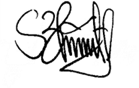 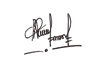 Fauziana Izzati, M.Sn				Putri Dahlia, M.Sn					Sartika Br Sembiring, S.Pd., M.SnNIP. 199205272019032024			NIP. 199110032019031019				NIP. 1991041620190320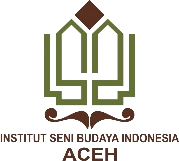 INSTITUT SENI BUDAYA INDONESIA ACEHJURUSAN SENI RUPA DAN DESAIN PROGRAM STUDI KRIYA SENIINSTITUT SENI BUDAYA INDONESIA ACEHJURUSAN SENI RUPA DAN DESAIN PROGRAM STUDI KRIYA SENIINSTITUT SENI BUDAYA INDONESIA ACEHJURUSAN SENI RUPA DAN DESAIN PROGRAM STUDI KRIYA SENIINSTITUT SENI BUDAYA INDONESIA ACEHJURUSAN SENI RUPA DAN DESAIN PROGRAM STUDI KRIYA SENIINSTITUT SENI BUDAYA INDONESIA ACEHJURUSAN SENI RUPA DAN DESAIN PROGRAM STUDI KRIYA SENIINSTITUT SENI BUDAYA INDONESIA ACEHJURUSAN SENI RUPA DAN DESAIN PROGRAM STUDI KRIYA SENIINSTITUT SENI BUDAYA INDONESIA ACEHJURUSAN SENI RUPA DAN DESAIN PROGRAM STUDI KRIYA SENIRENCANA PEMBELAJARAN SEMESTER (RPS)RENCANA PEMBELAJARAN SEMESTER (RPS)RENCANA PEMBELAJARAN SEMESTER (RPS)RENCANA PEMBELAJARAN SEMESTER (RPS)RENCANA PEMBELAJARAN SEMESTER (RPS)RENCANA PEMBELAJARAN SEMESTER (RPS)RENCANA PEMBELAJARAN SEMESTER (RPS)Nama Mata KuliahNama Mata KuliahNama Mata KuliahKode Mata KuliahBobot (sks)Bobot (sks)SemesterTanggal PenyusunanSejarah Seni Rupa IndonesiaSejarah Seni Rupa IndonesiaSejarah Seni Rupa IndonesiaMSR 20122III  Juni 2022Otorisasi/PengesahanOtorisasi/PengesahanOtorisasi/PengesahanNama Koordinator PengembangRPSNama Koordinator PengembangRPSKoordinator BidangKeahlianKa PRODIKa PRODIOtorisasi/PengesahanOtorisasi/PengesahanOtorisasi/PengesahanSartika Br Sembiring, S.Pd., M.SnSartika Br Sembiring, S.Pd., M.SnSartika Br Sembiring, S.Pd., M.SnFauziana Izzati,M.Sn.Fauziana Izzati,M.Sn.Capaian Pembelajaran (CP)CPL-PRODI (Capaian Pembelajaran Lulusan Program Studi) Yang Dibebankan Pada Mata KuliahCPL-PRODI (Capaian Pembelajaran Lulusan Program Studi) Yang Dibebankan Pada Mata KuliahCPL-PRODI (Capaian Pembelajaran Lulusan Program Studi) Yang Dibebankan Pada Mata KuliahCPL-PRODI (Capaian Pembelajaran Lulusan Program Studi) Yang Dibebankan Pada Mata KuliahCPL-PRODI (Capaian Pembelajaran Lulusan Program Studi) Yang Dibebankan Pada Mata KuliahCPL-PRODI (Capaian Pembelajaran Lulusan Program Studi) Yang Dibebankan Pada Mata KuliahCPL-PRODI (Capaian Pembelajaran Lulusan Program Studi) Yang Dibebankan Pada Mata KuliahCapaian Pembelajaran (CP)S6 KU 6KU 12KK 15 P3Bekerja sama dan memiliki kepekaan sosial serta kepedulian terhadap masyarakat dan lingkunganMampu mengungkap makna, simbol dan filosofis dalam karya seniMampu membaca perkembangan seni dari zaman prasejarah sampai pada zaman sekarangMampu meneliti dan menganalisa karya kriya secara konseptual serta berwawasan multiculturalMampu mengusai pengetauan nilai-nilai kemanusiaan serta adat dan budaya masyarakat dalam karya seniBekerja sama dan memiliki kepekaan sosial serta kepedulian terhadap masyarakat dan lingkunganMampu mengungkap makna, simbol dan filosofis dalam karya seniMampu membaca perkembangan seni dari zaman prasejarah sampai pada zaman sekarangMampu meneliti dan menganalisa karya kriya secara konseptual serta berwawasan multiculturalMampu mengusai pengetauan nilai-nilai kemanusiaan serta adat dan budaya masyarakat dalam karya seniBekerja sama dan memiliki kepekaan sosial serta kepedulian terhadap masyarakat dan lingkunganMampu mengungkap makna, simbol dan filosofis dalam karya seniMampu membaca perkembangan seni dari zaman prasejarah sampai pada zaman sekarangMampu meneliti dan menganalisa karya kriya secara konseptual serta berwawasan multiculturalMampu mengusai pengetauan nilai-nilai kemanusiaan serta adat dan budaya masyarakat dalam karya seniBekerja sama dan memiliki kepekaan sosial serta kepedulian terhadap masyarakat dan lingkunganMampu mengungkap makna, simbol dan filosofis dalam karya seniMampu membaca perkembangan seni dari zaman prasejarah sampai pada zaman sekarangMampu meneliti dan menganalisa karya kriya secara konseptual serta berwawasan multiculturalMampu mengusai pengetauan nilai-nilai kemanusiaan serta adat dan budaya masyarakat dalam karya seniBekerja sama dan memiliki kepekaan sosial serta kepedulian terhadap masyarakat dan lingkunganMampu mengungkap makna, simbol dan filosofis dalam karya seniMampu membaca perkembangan seni dari zaman prasejarah sampai pada zaman sekarangMampu meneliti dan menganalisa karya kriya secara konseptual serta berwawasan multiculturalMampu mengusai pengetauan nilai-nilai kemanusiaan serta adat dan budaya masyarakat dalam karya seniBekerja sama dan memiliki kepekaan sosial serta kepedulian terhadap masyarakat dan lingkunganMampu mengungkap makna, simbol dan filosofis dalam karya seniMampu membaca perkembangan seni dari zaman prasejarah sampai pada zaman sekarangMampu meneliti dan menganalisa karya kriya secara konseptual serta berwawasan multiculturalMampu mengusai pengetauan nilai-nilai kemanusiaan serta adat dan budaya masyarakat dalam karya seniCapaian Pembelajaran (CP)CPMK (Capaian Pembelajaran Mata Kuliah)CPMK (Capaian Pembelajaran Mata Kuliah)CPMK (Capaian Pembelajaran Mata Kuliah)CPMK (Capaian Pembelajaran Mata Kuliah)CPMK (Capaian Pembelajaran Mata Kuliah)CPMK (Capaian Pembelajaran Mata Kuliah)CPMK (Capaian Pembelajaran Mata Kuliah)Capaian Pembelajaran (CP)S6 KU 6KK 15P3Mampu mengungkap makna, simbol dan filosofis artefak peninggalan sejarah dari zaman prasejarah-seni rupa modernMampu membaca peninggalan artefak yang bercorak prasejarah, zaman Hindu-Budha, Islam dan Seni Rupa ModernMampu membedakan seni seni yang bersifat tradisi dan modernMampu mengungkap makna, simbol dan filosofis artefak peninggalan sejarah dari zaman prasejarah-seni rupa modernMampu membaca peninggalan artefak yang bercorak prasejarah, zaman Hindu-Budha, Islam dan Seni Rupa ModernMampu membedakan seni seni yang bersifat tradisi dan modernMampu mengungkap makna, simbol dan filosofis artefak peninggalan sejarah dari zaman prasejarah-seni rupa modernMampu membaca peninggalan artefak yang bercorak prasejarah, zaman Hindu-Budha, Islam dan Seni Rupa ModernMampu membedakan seni seni yang bersifat tradisi dan modernMampu mengungkap makna, simbol dan filosofis artefak peninggalan sejarah dari zaman prasejarah-seni rupa modernMampu membaca peninggalan artefak yang bercorak prasejarah, zaman Hindu-Budha, Islam dan Seni Rupa ModernMampu membedakan seni seni yang bersifat tradisi dan modernMampu mengungkap makna, simbol dan filosofis artefak peninggalan sejarah dari zaman prasejarah-seni rupa modernMampu membaca peninggalan artefak yang bercorak prasejarah, zaman Hindu-Budha, Islam dan Seni Rupa ModernMampu membedakan seni seni yang bersifat tradisi dan modernMampu mengungkap makna, simbol dan filosofis artefak peninggalan sejarah dari zaman prasejarah-seni rupa modernMampu membaca peninggalan artefak yang bercorak prasejarah, zaman Hindu-Budha, Islam dan Seni Rupa ModernMampu membedakan seni seni yang bersifat tradisi dan modernDiskripsi Singkat MKMembahas perkembangan seni rupa Indonesia mulai dari zaman prasejarah, sejarah, modren, post modren dan kontemporer.Membahas perkembangan seni rupa Indonesia mulai dari zaman prasejarah, sejarah, modren, post modren dan kontemporer.Bahan Kajian / Materi PembelajaranMengidentifikasi karakteristik seni rupa Indonesia yang meliputi seni rupa Prasejarah sampai seni rupa masa Pendidikan Formal berdasarkan latar belakang sosial budaya, karakteristik tema, gaya dan teknik serta hasilnya.Mengidentifikasi karakteristik seni rupa Indonesia yang meliputi seni rupa Prasejarah sampai seni rupa masa Pendidikan Formal berdasarkan latar belakang sosial budaya, karakteristik tema, gaya dan teknik serta hasilnya.Daftar ReferensiUtama:Daftar ReferensiSumardjo, Jakob. 2009. Asal Usul Seni Rupa Modern Indonesia. Kelir: Bandung.Soekmono. 1973. Pengantar Sejarah Kebudayaan Indonesia 1. Kanisius: Jakarta.1973. Pengantar Sejarah Kebudayaan Indonesia 1I. Kanisius: Jakarta.Sumardjo, Jakob. 2009. Asal Usul Seni Rupa Modern Indonesia. Kelir: Bandung.Soekmono. 1973. Pengantar Sejarah Kebudayaan Indonesia 1. Kanisius: Jakarta.1973. Pengantar Sejarah Kebudayaan Indonesia 1I. Kanisius: Jakarta.Daftar ReferensiPendukung:Daftar Referensi1. Yudoseputro, Wiyoso. 2008. Jejak-Jejak Tradisi Bahasa Rupa Indonesia Lama. Yayasan Seni Visual Indonesia: Jakarta.1. Yudoseputro, Wiyoso. 2008. Jejak-Jejak Tradisi Bahasa Rupa Indonesia Lama. Yayasan Seni Visual Indonesia: Jakarta.Nama Dosen PengampuSartika Br. Sembiring, S.Pd., M.SnPutri Dahlia, M.SnSartika Br. Sembiring, S.Pd., M.SnPutri Dahlia, M.SnKriteria PenilaiaanItem Penilaian; Absen 5 %, Kuis 5 %, Praktek 25 %, UTS 30%, UAS 35%Item Penilaian; Absen 5 %, Kuis 5 %, Praktek 25 %, UTS 30%, UAS 35%Minggu Ke-Sub-CPMK(Kemampuan akhir yg direncanakan)Bahan Kajian (Materi Pembelajaran)Bentuk dan Metode PembelajaranEstimasi WaktuPengalaman Belajar MahasiswaPenilaianPenilaianPenilaianKriteria & BentukIndikatorBobot (%)(1)(2)(3)(4)(5)(6)(7)(8)(9)1Mahasiswa dapat mengenali dan memahami gambaran umum tentang sejarah seni rupa IndonesiaKontrak perkuliahanPengantar umum tentang sejarah seni rupaIndonesiaLuring  (tatap muka)Bentuk pembelajaran Kuliah Metode :
Ceramah danSmall group discussion (SGD)Pendekatan : Interaktif 
Media : Buku, Jurnal, Video2 x 50 menitMengenali secara umum tentang sejarah seni rupa IndonesiaPemahamanKemampuan mahasiswa dalam memahami.2-3Mengidentifikasi perjalanan SejarahSeni rupa Indonesia zaman PrasejarahLuring  (tatap muka)Bentuk pembelajaran Kuliah Metode :
Ceramah danSmall group discussion (SGD)Pendekatan : Interaktif 
Media : Buku, Jurnal, Video3 x 50 menitMengetahui		tentang perjalanan	seni	rupaPemahaman Tes TertulisKemampuan mahasiswa dalamSeni RupaIndonesia dari zaman Prasejarah hingga SejarahSeni rupa Indonesia zaman Batu TuaSeni rupa Indonesia zaman Batu TengahSeni rupa Indonesia zaman Batu MudaIndonesia pada ZamanPrasejarah:Zaman PaleolitikumZaman MesolitikumZaman NeolitikumTes Onlinememahami.ketepatan menyelesaikan soal- soal;sikap : disiplinMelaksanakan tes kuis melalui aplikasi quizizz4Mendeskripsikan sejarah seni rupa Indonesia zaman Batu Besarpeninggalan seni rupa zaman Batu BesarLuring  (tatap muka)Bentuk pembelajaran Kuliah Metode :
Ceramah danSmall group discussion (SGD)Pendekatan : Interaktif 
Media : Buku, Jurnal, Video2 x 50 menitMengkaji ciri-ciri dan hasil-hasil seni rupa zaman Batu Besar mulai dari latar belakang, jenis kebudayaan dan alat-alat PeninggalanPemahaman Tes Tertulis Tes OnlineKemampuan mahasiswa dalam memahami. ketepatan menyelesaikan soal- soal;sikap : disiplinpeninggalan seni rupa zaman Batu BesarLuring  (tatap muka)Bentuk pembelajaran Kuliah Metode :
Ceramah danSmall group discussion (SGD)Pendekatan : Interaktif 
Media : Buku, Jurnal, VideoMelaksanakan tes kuis melalui aplikasi quizizzMahasiswa dapat memahami sejarah seni rupa Indonesia zaman Logam serta karya seni yang dihasilkanSeni rupa Indonesia zaman LogamLuring  (tatap muka)Bentuk pembelajaran Kuliah Metode :
Ceramah danSmall group discussion (SGD)Pendekatan : Interaktif 
Media : Buku, Jurnal, VideoPeninggalan seni rupa Indonesia pada Zaman Logam :NekaraKapak corongArca PerungguBejana PerungguPerhiasan PerungguManik-ManikPemahaman Tes Tertulis Tes OnlineKemampuan mahasiswa dalam memahami. ketepatan menyelesaikan soal- soal;sikap : disiplin5-7Mahasiswa mampu menjelaskan sejarah seni rupa Indonesia zaman Hindu dan BudhaSeni rupa Indonesia zaman Hindu BudhaLuring  (tatap muka)Bentuk pembelajaran Kuliah Metode :
Ceramah danSmall group discussion (SGD)Pendekatan : Interaktif 
Media : Buku, Jurnal, Video4 x 50 menitPengertian seni rupa Zaman Hindu dan BudhaUnsur-unsur seni rupa zaman Hindu dan Budha di IndonesiaStudi kasus fenomena peninggalan artefak corak Hindu-Budha yang ada di AcehPemahaman Tes Tertulis Tes OnlineKemampuan mahasiswa dalam memahami materi ketepatan menyelesaikan soal- soal;sikap : disiplin8Ujian Tengah SemesterUjian Tengah SemesterUjian Tengah SemesterUjian Tengah SemesterUjian Tengah SemesterUjian Tengah SemesterUjian Tengah Semester9-10Mahasiswa dapat memahami sejarah seni rupa Indonesia zaman Islam serta karya seni yang dihasilkanSeni rupa Indonesia zaman IslamLuring  (tatap muka)Bentuk pembelajaran Kuliah Metode :
Ceramah danSmall group discussion (SGD)Pendekatan : Interaktif 
Media : Buku, Jurnal, Video2 x 50 menitPerkembangan seni rupa Indonesia zaman Islam :Ciri-ciri seni rupa Indonesia zaman IslamPeninggalan serta karya yang dihasilkanPemahaman Diskusi KelompokKemampuan mahasiswa dalam memahami.Kemampuan melakukan diskusi kelompokSikap : kerjasama11Mampumenjelaskan tentang sejarah seni rupa Indonesia zaman Penjajahan serta perkembangan seni rupa pada masa ituSeni rupa Indonesia zaman PenjajahanLuring  (tatap muka)Bentuk pembelajaran Kuliah Metode :
Ceramah danSmall group discussion (SGD)Pendekatan : Interaktif 
Media : Buku, Jurnal, Video2 x 50 menitPerkembangan seni rupaIndonesia zaman penjajahan :Perkembangan bentuk bangunanPerkembangan seni kerajinanPemahamanDiskusi KelompokKemampuanmahasiswa dalam memahami.Kemampuan melakukan diskusi kelompokSikap : kerjasama12Mampumenjelaskan perkembangan seni rupa Indonesia masa kebangkitan nasional serta tokoh-tokoh yang berperan dalam perkembangan seni rupa IndonesiaSeni rupaIndonesia masa kebangkitan nasionalLuring  (tatap muka)Bentuk pembelajaran Kuliah Metode :
Ceramah danSmall group discussion (SGD)Pendekatan : Interaktif 
Media : Buku, Jurnal, Video2 x 50 menitPerkembanganseni rupa Indonesia masa kebangkitan nasionalTokoh-tokoh seni rupa Indonesia masa kebangkitan nasionalPemahamanDiskusi KelompokKemampuanmahasiswa dalam memahami Kemampuan melakukan diskusi kelompokSikap : kerjasama13Mahasiswa dapatmenjelaskan perkembangan seni rupa Indonesia masa penjajahan Jepang serta karya seni yang dihasilkanSeni rupaIndonesia \masa penjajahan JepangLuring  (tatap muka)Bentuk pembelajaran Kuliah Metode :
Ceramah danSmall group discussion (SGD)Pendekatan : Interaktif 
Media : Buku, Jurnal, Video2 x 50 menitPerkembangan senirupa Indonesia masa penjajahan JepangTokoh-tokoh seni rupa Indonesia masa penjajahan JepangHasil peninggalan seni rupa Indonesia masa penjajahan JepangPemahamanDiskusi KelompokKemampuanmahasiswa dalam memahami Kemampuan melakukan diskusi kelompokSikap : kerjasama14Mahasiswa mampumenjelaskan kembali mengenai perkembangan, tokoh-tokoh, serta hasil peninggalan seni rupa pada masa kemerdekaan Seni rupaIndonesia pada masa kemerdekaanLuring  (tatap muka)Bentuk pembelajaran Kuliah Metode :
Ceramah danSmall group discussion (SGD)Pendekatan : Interaktif 
Media : Buku, Jurnal, Video2 x 50 menitPerkembangan senirupa Indonesia masa kemerdekaanTokoh-tokoh seni rupa Indonesia masa kemerdekaanHasil peninggalan seniPemahamanDiskusi KelompokKemampuanmahasiswa dalam memahami Kemampuan melakukan diskusi kelompokSikap : kerjasama15Mahasiswa dapatmemahami mengenai perkembanga Seni Rupa Indonesia masa pendidikan formalSeni rupaIndonesia pada masa pendidikan formalLuring  (tatap muka)Bentuk pembelajaran Kuliah Metode :
Ceramah danSmall group discussion (SGD)Pendekatan : Interaktif 
Media : Buku, Jurnal, Video2 x 50 menitPerkembangan senirupa Indonesia masa pendidikan formalBerdirinya pendidikan formal di bidang seni rupa di Indonesia, ASRI (Akademi Seni Rupa Indonesia)Tokoh-tokoh seni rupa indonesia masa pendidikan formalStudi kasus tentang tokoh seni rupa PemahamanDiskusi KelompokKemampuanmahasiswa dalam memahami Kemampuan melakukan diskusi kelompokSikap : kerjasama16Ujian Akhir SemesterUjian Akhir SemesterUjian Akhir SemesterUjian Akhir SemesterUjian Akhir SemesterUjian Akhir SemesterUjian Akhir Semester